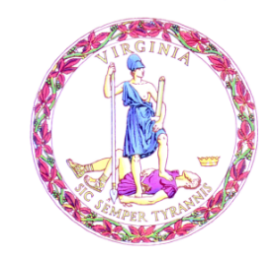 Commonwealth of VirginiaCollege Partnership Laboratory Schools Standing Committee AgendaDate of Meeting: March 8, 2023	Time: 10:00 a.m.  Location: Board Room, 22nd Floor, James Monroe Building 
10:00 a.m.	STANDING COMMITTEE CONVENES Election of Committee LeadershipApproval of the AgendaApproval of Minutes from the December 2022 and February 2023 Meetings of the Standing Committee ACTION/INFORMATION ITEMSPublic Comment on Agenda Items Review and Approval of Standing Committee Schedule for 2023First review of the College Partnership Laboratory Committee Application Process Discussion on Updates to the Application, FAQs, and WebsiteFirst review of the College Partnership Laboratory School Evaluation RubricFirst review of College Partnership Laboratory School Template Board Report PRESENTATIONS & WRITTEN REPORTSUpdate on Approved College Partnership Laboratory School Planning GrantsAdministrative Update State emailsSharePointDISCUSSION OF CURRENT ISSUESPUBLIC COMMENT ON NON-AGENDA ITEMS ADJOURNMENT